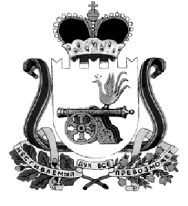 АДМИНИСТРАЦИЯ МУНИЦИПАЛЬНОГО ОБРАЗОВАНИЯ«КАРДЫМОВСКИЙ  РАЙОН» СМОЛЕНСКОЙ ОБЛАСТИ П О С Т А Н О В Л Е Н И Еот 11.02.2020  № 00085В целях обеспечения  продвижения позитивного имиджа муниципального образования «Кардымовский район» Смоленской области как инвестиционно привлекательной  территории,  в   соответствии с постановлением Администрации муниципального образования «Кардымовский район» Смоленской области от 02.08.2013 № 0502 «Об утверждении порядка принятия решений о разработке муниципальных программ, их формирования и реализации в муниципальном образовании «Кардымовский район» Смоленской области» Администрация муниципального образования «Кардымовский район» Смоленской областипостановляет:1. Утвердить прилагаемую муниципальную программу «Продвижение позитивного имиджа муниципального образования «Кардымовский район» Смоленской области как инвестиционно привлекательной территории».2. Отделу по связям со СМИ Администрации муниципального образования «Кардымовский район» Смоленской области обеспечить размещение настоящей программы на официальном сайте Администрации муниципального образования «Кардымовский район» Смоленской области.3. Признать утратившим силу:- постановление Администрации муниципального образования «Кардымовский район» Смоленской области от 22.01.2014 № 0018 «Об утверждении муниципальной программы «Продвижение позитивного имиджа муниципального образования «Кардымовский район» Смоленской области как инвестциионно привлекательной территории» на 2014-2016 годы»;- постановление Администрации муниципального образования «Кардымовский район» Смоленской области от 19.12.2014 № 00888 «О внесении изменений в муниципальную программу «Развитие малого и среднего предпринимательства на территории муниципального образования «Кардымовский район» Смоленской области» на 2014-2016 годы»;- постановление Администрации муниципального образования «Кардымовский район» Смоленской области от 14.07.2015 № 00425 «О внесении изменений в муниципальную программу «Продвижение позитивного имиджа муниципального образования «Кардымовский район» Смоленской области как инвестциионно привлекательной территории» на 2014-2020 годы»;- постановление Администрации муниципального образования «Кардымовский район» Смоленской области от 11.12.2015 № 00770 «О внесении изменений в муниципальную программу «Продвижение позитивного имиджа муниципального образования «Кардымовский район» Смоленской области как инвестциионно привлекательной территории» на 2014-2020 годы»;- постановление Администрации муниципального образования «Кардымовский район» Смоленской области от 08.02.2016 № 00046 «О внесении изменений в муниципальную программу «Продвижение позитивного имиджа муниципального образования «Кардымовский район» Смоленской области как инвестциионно привлекательной территории» на 2014-2020 годы»;- постановление Администрации муниципального образования «Кардымовский район» Смоленской области от 03.11.2016 № 00627 О внесении изменений в муниципальную программу «Продвижение позитивного имиджа муниципального образования «Кардымовский район» Смоленской области как инвестциионно привлекательной территории» на 2014-2020 годы»;- постановление Администрации муниципального образования «Кардымовский район» Смоленской области от 12.10.2018 № 00759 О внесении изменений в муниципальную программу «Продвижение позитивного имиджа муниципального образования «Кардымовский район» Смоленской области как инвестциионно привлекательной территории» на 2014-2020 годы»;- постановление Администрации муниципального образования «Кардымовский район» Смоленской области от 07.02.2019 № 00172 «О внесении изменений в постановление Администрации муниципального образования «Кардымовский район» Смоленской области от 22.01.2014 № 0016»;- постановление Администрации муниципального образования «Кардымовский район» Смоленской области от 17.05.2019 № 00293 «О внесении изменений в муниципальную программу «Продвижение позитивного имиджа муниципального образования «Кардымовский район» Смоленской области как инвестциионно привлекательной территории»;- постановление Администрации муниципального образования «Кардымовский район» Смоленской области от 12.12.2019 № 05655 «О внесении изменений в муниципальную программу «Продвижение позитивного имиджа муниципального образования «Кардымовский район» Смоленской области как инвестциионно привлекательной территории».4. Контроль исполнения настоящего постановления возложить на заместителя Главы муниципального образования «Кардымовский район» Смоленской области Д.В. Тарасова.5. Настоящее постановление вступает в силу со дня его подписания.  УТВЕРЖДЕНАпостановлением Администрациимуниципального образования«Кардымовский район» Смоленской области     от 11.02.2020 № 00085МУНИЦИПАЛЬНАЯ программа «Продвижение позитивного имиджа муниципального образования «Кардымовский район» Смоленской области как инвестиционно привлекательной  территории» п. Кардымово2020ПАСПОРТ  муниципальной программыРаздел 1. Содержание проблемы и обоснование необходимости ее решения программно-целевым методом.         Одним из основных направлений работы Администрации района является привлечение инвестиций  в экономику района.  Вложение инвестиций не только способствует развитию конкурентоспособности экономики района, но и закладывает основы её динамичного развития на перспективу.         Открытие новых производств на территории района позволит увеличить выпуск продукции, создать новые рабочие места, а также приведет к увеличению отчислений в бюджет района, что, в свою очередь, будет способствовать решению социально-экономических проблем в районе.         Кардымовский район обладает рядом конкурентных преимуществ.          Район  занимает территорию площадью  1093,8 кв. км. и расположен в центре Смоленской области, которая в свою очередь  граничит  с 5-ю областями Центрального региона России  (Московской, Калужской, Брянской, Псковской, Тверской) и Республикой Беларусь. Центр района - поселок Кардымово находится в  от Смоленска, удаленность от  Москвы 350 км.Протяженность с запада на восток 42 км, с севера на юг 48 км.В состав муниципального образования «Кардымовский район» входит 1 городское и 3 сельских поселений.Особую значимость  району придает выгодное  расположение транспортной сети. Территорию района пересекает Евроазиатский транспортный коридор, соединяющий Европу и Центральную Россию с Сибирью, Дальним Востоком и далее со странами Восточной Азии (Китай, Япония).          Выгодное  географическое расположение района позволяет формировать транспортные потоки Север - Юг, Запад - Восток.Муниципальное образование «Кардымовский район» является важным транспортным узлом, через который проходят: - автомобильная магистраль  М-1 «Москва-Брест» и железная дорога направления Москва - Западная Европа, связывающие Центральную Россию с Западной Европой;- альтернативная автомагистрали М-1 автодорога регионального значения  «Смоленск – Вязьма – Зубцов»;-  железная дорога   направления «Смоленск - Юг России». На территории района имеется своя железнодорожная станция с погрузочно-разгрузочными путями.Богатство экономического потенциала района подтверждается наличием устойчивой инженерной инфраструктуры. Район газифицирован, электрифицирован и обеспечен всеми коммуникациями. Протяженность газопроводных сетей составляет 180 км, водопроводных 130 км, электрических 910 км,   канализационный сетей  11  км, тепловых 16 км. Через район проходят один из крупнейших газопроводов «Ямал-Европа», а  также нефтяной трубопровод «Балтийская трубопроводная система (БТС-2)».Район обладает необходимым количеством свободных трудовых ресурсов: общая численность населения района 12,3 тыс. человек, из них  более 7 тыс. человек -  трудоспособного населения. Более 5,5 тыс. кардымовцев имеют достаточную квалификацию для работы в различных отраслях экономики. Близость областного центра дает возможность привлечь дополнительные трудовые ресурсы, а наличие высших и средних образовательных заведений позволяют готовить  специалистов различных специальностей.          Надо отметить, что политика районной власти направлена на всяческую помощь и поддержку всех  заинтересованных инвесторов, желающих  претворить здесь свои интересные идеи и проекты.          Администрация района готова принять участие в реализации любого инвестиционного проекта, а именно:         - обеспечить объективность и неизменность принимаемых решений, а также доброжелательность во взаимоотношениях с участниками инвестиционного процесса;
         - оказывать максимальное содействие  и помощь в организации бизнеса: подборе новых площадок и последующем административном сопровождении проектов на всех стадиях его реализации на уровне структурных подразделений Администрации муниципального образования «Кардымовский район»;         - дать возможность доступа инвестора к банку данных об инвестиционных возможностях района, чтобы потенциальные инвесторы смогли определить для себя наиболее выгодные объекты, свободные земельные участки и мощности в районе для вложения средств;        - оказывать содействие в получении кредитов и защиты интересов в органах власти разного уровня;        - гарантировать предоставление необходимой и достоверной информации, необходимой для реализации инвестиционного проекта;        - способствовать широкому освещению в средствах массовой информации инвестиционных мероприятий;        - обеспечить интеграцию инвестора в деловую и общественную жизнь муниципального образования «Кардымовский район» Смоленской области.         Все конкурентные преимущества района, отсутствие административных барьеров и бюрократической волокиты, стабильная политическая ситуация и четкая работа органов власти в районе бесспорно являются весомыми аргументами инвестиционной привлекательности района, вызывают активный интерес инвесторов.         Главная цель инвестиционного развития муниципального образования «Кардымовский  район» Смоленской области - развитие стратегического сотрудничества с потенциальными инвесторами для реализации инвестиционных проектов на территории района.           На сегодняшний день  приоритетными направлениями для капиталовложений определены: - строительство транспортно-логистических центров, - развитие сельского хозяйства, - строительство промышленных и перерабатывающих предприятий, - жилищное строительство.Для этих целей в районе сформировано более 80 инвестиционных площадок. Это:
          - свободные земельные участки,  
          - производственные площади,
          - ресурсные площадки, 
          - здания, сооружения.Все они имеют удобное, выгодное расположение и обеспечены набором необходимых инженерных коммуникаций. Все это позволяет реализовывать на территории района любые инвестиционные проекты – от организации крестьянско-фермерских хозяйств и возведения жилых домов до строительства нефтеперерабатывающих заводов.          Строительство транспортно-логистических центров.Выгодное географическое расположение Кардымовского  района – на пересечении транспортных путей - создает идеальные условия для организации транзита, переработки, хранения товарных потоков и является отличным вариантом для строительства транспортно - логистических центров.Для развития логистики  в районе имеется достаточное количество свободных земель, имеющих выгодное расположение и обеспеченных инженерными коммуникациями.         Сельское хозяйство. На территории района есть действующие сельхозпредприятия, имеющие в своем  арсенале большие площади сельхозугодий, в том числе пашни, животноводческие фермы, складские помещения, сельхозтехнику. Однако, для  дальнейшего их развития, увеличения производства сельскохозяйственной продукции, внедрения инновационных технологий необходимы дополнительные  инвестиционные вложения.Удобное и компактное расположение Кардымовского района создает идеальные условия для создания здесь агропромышленного холдинга.          Строительство промышленных и перерабатывающих предприятий.Удобное географическое  положение района, наличие транспортной и инженерной инфраструктуры создают благоприятные условия для строительства на территории района промышленных и перерабатывающих предприятий.Для этих целей в районе сформированы инвестиционные площадки, как свободные земельные участки, так и производственные площади, на базе которых возможно строительство  промышленных предприятий.Основными полезными ископаемыми в районе являются песчано-гравийная смесь, высокопластичная глина,  известковый  туф. Район богат торфяными месторождениями. Есть несколько ресурсных инвестиционных площадок, которые позволяют вести разработку месторождений полезных ископаемых и строительство рядом с ними заводов, способных обеспечить нашу область и другие нуждающиеся регионы той или иной продукцией.Тот факт, что территорию муниципального образования пересекает крупнейший  нефтяной трубопровод «Балтийская трубопроводная система (БТС-2), а рядом проходит автомобильная трасса федерального значения М-1 «Москва-Брест», связывающая Центральную Россию с Западной Европой, делает район привлекательным для  строительства нефтеперерабатывающего района.Жилищное строительство. Доступное и качественное жилье – залог благополучной и комфортной жизни каждого человека. В районе большое количество семей, которые нуждаются в отдельном жилье. Наличие достаточного количества свободных земельных участков, обеспеченных набором необходимых инженерных коммуникаций, близость областного центра создают идеальные условия для развития жилищного строительства. Реализация проектов по строительству жилых комплексов – выгодное партнерство районной администрации и частного бизнеса. Район получает дополнительный объем жилья, а бизнес – долгосрочные проекты с гарантией их реализации.В Кардымовском районе есть все, что может заинтересовать инвесторов. Благодаря наличию богатых природных и рекреационных ресурсов, экономическому потенциалу и выгодному географическому положению – мы можем с большой долей уверенности позиционировать себя как уникальное, инвестиционно привлекательное и перспективное муниципальное образование Смоленской области.Но просто обладать таким инвестиционным потенциалом недостаточно. Никто о нас не узнает, пока мы сами не заявим о себе. В настоящее время необходимо постоянно демонстрировать наиболее привлекательные стороны территории с помощью активной и грамотно поставленной информационной работы. Создаваемый с ее помощью имидж  Кардымовского района следует при этом рассматривать как хорошо зарекомендовавший себя товар: он должен быть мгновенно узнаваемым и вызывать у потенциального покупателя (инвестора) чувство доверия.В условиях рыночной экономики одним из инструментов в установлении деловых контактов, расширении кооперационных связей, развитии межрегионального и международного сотрудничества  являются выставки и ярмарки.В целях эффективного развития экономики муниципального образования, привлечения инвестиций и продвижения продукции предприятий, расположенных на территории муниципального образования «Кардымовский район» Смоленской области, необходимо  активно участвовать в выставочно-ярмарочных мероприятиях.Регулярное обновление инвестиционного паспорта, размещение информации об инвестиционной привлекательности района, включение информации об инвестиционных проектах, реализуемых на территории муниципального образования, в общероссийские и региональные коммуникационные сети обеспечат комплексное представление инвестиционного, экономического потенциала, инвестиционного климата района, будут способствовать эффективному поиску и выбору инвесторов и инвестиционных проектов, налаживанию деловых контактов.Основным инструментом при демонстрации инвестиционного потенциала района  является муниципальная программа «Продвижение позитивного имиджа муниципального образования «Кардымовский район» Смоленской области как инвестиционно привлекательной  территории».Программа включает в себя комплекс мероприятий, направленных на систематизацию и подготовку информационного материала об инвестиционном потенциале района  для  последующей  демонстрации  района как потенциально привлекательного объекта для капиталовложений. Раздел 2. Цели, задачи и целевые показатели Программы.Целью Программы является  создание условий для привлечения инвестиций в Кардымовский район.     Для достижения  поставленных целей требуется решение следующих задач:- создание и продвижение положительного инвестиционного имиджа района;  - поиск и организационная поддержка инвестиционных проектов, содействие в их дальнейшей реализации;- оптимизация административных процедур в сфере реализации инвестиционных проектов;- совершенствование системы муниципальной поддержки инвестиционной деятельности.Реализация намечаемых мероприятий будет способствовать формированию информационного материала об инвестиционном потенциале района, продвижению позитивного имиджа муниципального образования «Кардымовский район» Смоленской области как инвестиционно привлекательной  территории.     В ходе реализации программы ожидается достижение следующих целевых показателей, приведенных в таблице.Раздел 3. Перечень программных мероприятий.Перечень программных мероприятий указан в приложении к Программе.Раздел 4. Обоснование ресурсного обеспечения программы.Общий объем финансирования Программы за счет средств районного бюджета составит  120 тыс.рублей, в т.ч. по годам:2020 год – 20 тыс.руб., 2021 год – 20 тыс.руб.,2022 год –  20 тыс. руб.,      2023 год –  20 тыс. руб.,      2024 год –  20тыс. руб.,      2025 год –  20 тыс. руб.      Объемы финансирования мероприятий Программы ежегодно подлежат уточнению исходя из реальных возможностей районного бюджета.Раздел 5. Механизм реализации программы.Механизм реализации Программы – это система скоординированных по срокам и объему финансирования мероприятий, обеспечивающих достижение намеченных результатов.Исполнителями Программы являются структурные подразделения Администрации муниципального образования «Кардымовский район» Смоленской области и другие организации, оказывающие услуги субъектам малого предпринимательства.      Исполнители Программы несут ответственность за качественное и своевременное исполнение программных мероприятий, целевое и рациональное использование выделяемых на их реализацию бюджетных средств.Реализация Программы осуществляется, в том числе, и на основе муниципальных контрактов (договоров) на закупку и поставку продукции для муниципальных нужд муниципального образования «Кардымовский район» Смоленской области, заключаемых исполнителями Программы с подрядчиками в соответствии с законодательством о закупках для государственных нужд.      Управление Программой осуществляет заказчик Программы.Заказчик Программы:- обеспечивает реализацию Программы и её финансирование;- осуществляет координацию деятельности её исполнителей и участников;- представляет в установленном порядке предложения по уточнению перечня мероприятий Программы на очередной финансовый год;- осуществляет мониторинг результатов реализации мероприятий Программы;- осуществляет формирование аналитической информации о реализации мероприятий Программы;- контролирует целевое и эффективное использование выделенных бюджетных средств;- осуществляет подготовку и предоставление ежегодных отчетов о реализации Программы;- организует размещение на интернет-сайте текста Программы и информацию о результатах её реализации.      Порядок финансирования мероприятий программы из средств районного бюджета осуществляется путем выделения средств с последующим перечислением исполнителям конкретных мероприятий  в установленном законом порядке.Корректировка программных мероприятий и их ресурсного обеспечения в ходе реализации Программы осуществляется путем внесения изменений в Программу и оформляется постановлением Администрации муниципального образования «Кардымовский район» Смоленской области.Контроль за реализацией Программы осуществляется заместителем Главы  муниципального образования «Кардымовский район» Смоленской области.Приложениек муниципальной  программе «Продвижение позитивного имиджа муниципального образования «Кардымовский район» Смоленской области как инвестиционно привлекательной  территории» ПЕРЕЧЕНЬпрограммных мероприятийОб утверждении муниципальной программы «Продвижение позитивного имиджа муниципального образования «Кардымовский район» Смоленской области как инвестиционно привлекательной территории» Глава муниципального образования «Кардымовский район» Смоленской областиП.П. НикитенковНаименование Программы        Муниципальная программа «Продвижение позитивного имиджа муниципального образования «Кардымовский район» Смоленской области как инвестиционно привлекательной  территории» (далее - Программа)Основание для  разработки  Программы  Постановление Администрации муниципального образования «Кардымовский район» Смоленской области от 02.08.2013 г № 0502 «Об утверждении порядка принятия решений о разработке муниципальных программ, их формирования и реализации в муниципальном образовании «Кардымовский район» Смоленской области»Заказчик Программы      Отдел экономики, инвестиций, имущественных отношений Администрации муниципального образования «Кардымовский район» Смоленской областиРазработчик ПрограммыОтдел экономики, инвестиций, имущественных отношений Администрации муниципального образования «Кардымовский район» Смоленской областиЦели и задачи Программы             Цель Программы  -  создание условий для привлечения инвестиций в Кардымовский район.Задачи Программы:                                  
- создание и продвижение положительного инвестиционного имиджа района;  - поиск и организационная поддержка инвестиционных проектов, содействие в их дальнейшей реализации;- оптимизация административных процедур в сфере реализации инвестиционных проектов;- совершенствование системы муниципальной поддержки инвестиционной деятельности.Целевые показатели Программы        Объем инвестиций в основной капитал (за исключением бюджетных средств) в расчете на 1 жителя;Среднемесячная номинальная начисленная заработная плата работников крупных и средних предприятий и некоммерческих организацийСроки  реализации Программы  2020 - 2025 годы                                      Объемы  и  источники  финансирования
Программы                           Общий объем финансирования Программы за счет средств бюджета муниципального образования «Кардымовский район» Смоленской области (далее также - районный бюджет) составит 120 тыс.рублей, в т.ч. по годам:2020 год – 20 тыс.руб., 2021 год – 20 тыс.руб.,2022 год –  20 тыс. руб.,      2023 год –  20 тыс. руб.,      2024 год –  20 тыс. руб.,      2025 год –  20 тыс. руб.     № 
п/пЦелевые показатели                 Единица измерения2020 год2021 год2022 год2023 год2024 год2025 год1.Объем инвестиций в основной капитал (за исключением бюджетных средств) в расчете на 1 жителярублей29357502955155515551555152.Среднемесячная номинальная начисленная заработная плата работников  крупных и средних предприятий и некоммерческих организацийрублей23593,924679,220959,720959,720959,720959,7№п/пНаименование мероприятияСрок реализацииИсполнительОбъем финансирования (тыс.руб.)Объем финансирования (тыс.руб.)Объем финансирования (тыс.руб.)Объем финансирования (тыс.руб.)Объем финансирования (тыс.руб.)Объем финансирования (тыс.руб.)Объем финансирования (тыс.руб.)Объем финансирования (тыс.руб.)Объем финансирования (тыс.руб.)Объем финансирования (тыс.руб.)Объем финансирования (тыс.руб.)Источник финансирования№п/пНаименование мероприятияСрок реализацииИсполнительвсегов том числе по годамв том числе по годамв том числе по годамв том числе по годамв том числе по годамв том числе по годамв том числе по годамв том числе по годамв том числе по годамв том числе по годамИсточник финансирования№п/пНаименование мероприятияСрок реализацииИсполнительвсего2020202120222022202220232023202420242025Источник финансирования122345678889910101112Задача 1. Систематизация и подготовка информационного материала об инвестиционном потенциале районаЗадача 1. Систематизация и подготовка информационного материала об инвестиционном потенциале районаЗадача 1. Систематизация и подготовка информационного материала об инвестиционном потенциале районаЗадача 1. Систематизация и подготовка информационного материала об инвестиционном потенциале районаЗадача 1. Систематизация и подготовка информационного материала об инвестиционном потенциале районаЗадача 1. Систематизация и подготовка информационного материала об инвестиционном потенциале районаЗадача 1. Систематизация и подготовка информационного материала об инвестиционном потенциале районаЗадача 1. Систематизация и подготовка информационного материала об инвестиционном потенциале районаЗадача 1. Систематизация и подготовка информационного материала об инвестиционном потенциале районаЗадача 1. Систематизация и подготовка информационного материала об инвестиционном потенциале районаЗадача 1. Систематизация и подготовка информационного материала об инвестиционном потенциале районаЗадача 1. Систематизация и подготовка информационного материала об инвестиционном потенциале районаЗадача 1. Систематизация и подготовка информационного материала об инвестиционном потенциале районаЗадача 1. Систематизация и подготовка информационного материала об инвестиционном потенциале районаЗадача 1. Систематизация и подготовка информационного материала об инвестиционном потенциале районаЗадача 1. Систематизация и подготовка информационного материала об инвестиционном потенциале районаПроведение инвентаризации незавершенных строительством объектов, которые могут быть использованы в инвестиционном процессе2020-2025 гг.Отдел экономики, инвестиций, имущественных отношений Администрации муниципального образования «Кардымовский район» Смоленской области (далее – Отдел экономики)------------Создание перечня свободных сформированных земельных участков.2020-2025гг.Отдел экономики------------Регулярное обновление реестра инвестиционных площадок и включение в него новых (свободные земельные участки,  ресурсные площадки,  неиспользуемые здания и сооружения, а также производственные площади недействующих предприятий).2020-2025гг.Отдел экономики------------Обновление паспортов существующих инвестиционных площадок и оформление новых2020-2025гг.Отдел экономики------------Создание и ведение Реестра инвестиционных проектов и Реестра потенциальных клиентов2020-2025 гг.Отдел экономики------------Регулярное обновление инвестиционного паспорта района2020-2025 гг.Отдел экономики------------Изготовление презентационного материала (полиграфической, сувенирной продукции, презентационных дисков, презентационного фильма, презентационного баннера, флеш-презентации) об инвестиционном потенциале района2020-2025 гг.Отдел экономики90,015,015,015,015,015,015,015,015,015,015,0Районный бюджетПриобретение мобильного стенда  и изготовление презентационного баннера2020-2025 гг.Отдел экономики------------Обновление презентации инвестиционного потенциала района в формате Microsoft PowerPoint2020-2025 гг.Отдел экономики------------Обновление презентации инвестиционных проектов  в формате Microsoft PowerPoint2020-2025 гг.Отдел экономики------------Формирование комплектов рекламных презентационных материалов о товарах (работах, услугах), производимых на территории района2020-2025 гг.Отдел экономики------------Оказание помощи предприятиям в подготовке инвестиционных предложений2020-2025 гг.Отдел экономики------------13Перевод презентации инвестиционного потенциала «Кардымовский район» на иностранные языки2020-2025гг.Отдел экономики------------14Приобретение дисков для записи презентации муниципального образования «Кардымовский район» Смоленской области2020-2025гг.Отдел экономики------------15Публикация в СМИ  информации о социально-экономических характеристиках и инвестиционной привлекательности муниципального образования «Кардымовский район» Смоленской области2020-2025 гг.Отдел экономики------------Итого:в том числе:Итого:в том числе:Итого:в том числе:Итого:в том числе:средства районного бюджетасредства районного бюджетасредства районного бюджетасредства районного бюджета90,090,015,015,015,015,015,015,015,015,015,015,015,015,015,015,015,015,015,015,015,015,0Задача 2. Демонстрация района как потенциально привлекательного объекта для капиталовложенийЗадача 2. Демонстрация района как потенциально привлекательного объекта для капиталовложенийЗадача 2. Демонстрация района как потенциально привлекательного объекта для капиталовложенийЗадача 2. Демонстрация района как потенциально привлекательного объекта для капиталовложенийЗадача 2. Демонстрация района как потенциально привлекательного объекта для капиталовложенийЗадача 2. Демонстрация района как потенциально привлекательного объекта для капиталовложенийЗадача 2. Демонстрация района как потенциально привлекательного объекта для капиталовложенийЗадача 2. Демонстрация района как потенциально привлекательного объекта для капиталовложенийЗадача 2. Демонстрация района как потенциально привлекательного объекта для капиталовложенийЗадача 2. Демонстрация района как потенциально привлекательного объекта для капиталовложенийЗадача 2. Демонстрация района как потенциально привлекательного объекта для капиталовложенийЗадача 2. Демонстрация района как потенциально привлекательного объекта для капиталовложенийЗадача 2. Демонстрация района как потенциально привлекательного объекта для капиталовложенийЗадача 2. Демонстрация района как потенциально привлекательного объекта для капиталовложенийЗадача 2. Демонстрация района как потенциально привлекательного объекта для капиталовложенийЗадача 2. Демонстрация района как потенциально привлекательного объекта для капиталовложенийУчастие муниципального образования в инвестиционных презентациях, семинарах, выставках, ярмарках и других мероприятиях экономического характера2020-2025 гг.Отдел экономики30,05,05,05,05,05,05,05,05,05,05,0Районный бюджетПривлечение предприятий района к участию в работе  инвестиционных форумов, выставках, ярмарках2020-2025 гг.Отдел экономики------------Подключение к электронным базам данных, содержащим информацию о потенциальных инвесторах2020-2025  гг.Отдел экономики------------Размещение на официальном сайте  необходимой информации для потенциальных инвесторов (о конкурентных преимуществах района, сырьевом, промышленном, сельскохозяйственном, туристическом и др. потенциале, инвестиционных предложениях, объектах инвестиционной инфраструктуры, реализуемых на территории района  инвестиционных проектах)2020-2025 гг.Отдел экономики------------Адресная рассылка информационных писем о преимуществах района (сырьевом, промышленном, сельскохозяйственном, туристическом потенциале и др.), инвестиционных предложениях, объектах инвестиционной инфраструктуры2020-2025 гг.Отдел экономики------------Размещение на официальном сайте информации о действующих на территории района предприятиях, а также о выпускаемой ими продукции2020-2025 гг.Отдел экономики------------Публикация на официальном сайте и в СМИ информационно-статистических и аналитических материалов об инвестиционной и экономической деятельности на территории муниципального образования «Кардымовский район»2020-2025 гг.Отдел экономики------------Итого:в том числе:Итого:в том числе:Итого:в том числе:Итого:в том числе:30,05,05,05,05,05,05,05,05,05,05,05,05,0-средства районного бюджетасредства районного бюджетасредства районного бюджетасредства районного бюджета30,05,05,05,05,05,05,05,05,05,05,05,05,0Всего по программе:в том числе:Всего по программе:в том числе:Всего по программе:в том числе:Всего по программе:в том числе:120,020,020,020,020,020,020,020,020,020,020,0-средства районного бюджетасредства районного бюджетасредства районного бюджетасредства районного бюджета120,020,020,020,020,020,020,020,020,020,020,0